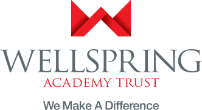 Covid-19 Risk Assessment 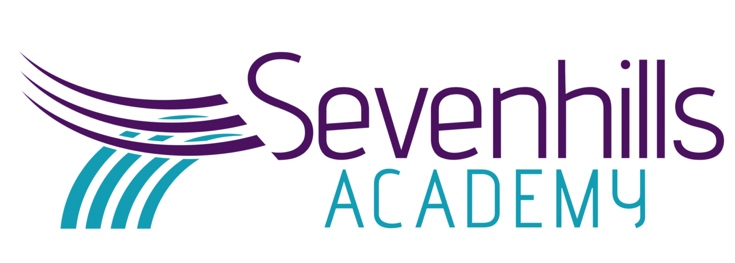 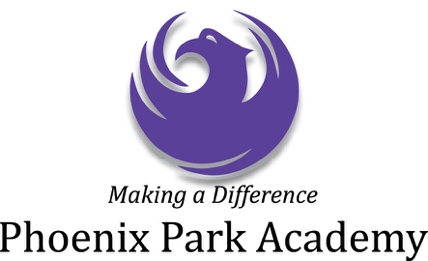 The technical name of the virus that causes COVID-19 is severe acute respiratory syndrome coronavirus 2, abbreviated as SARS-CoV-2. School/childcare settings are essential for us to effectively manage our response to COVID-19 and those staff working in these settings are providing a key role. Staff are understandably feeling anxious about the potential risk to their health of carrying out their usual work activities during the COVID-19 pandemic. Whilst the COVID-19 virus can cause serious illness, especially for vulnerable adults with underlying health conditions, evidence suggests that for the majority (particularly children and young people) they will experience a mild to moderate illness. As a result of the huge efforts everyone has made to adhere to strict social distancing measures, the transmission rate of COVID-19 has decreased and as a result of they are asking schools to plan to fully open from September.From 1st September 2021, the government has lifted all restrictions on the activities of schools. Instructions from the Department for Education outline the expectation of full opening and attendance that at Phoenix Park & Sevenhills Academy, however certain measures will still be encouraged at individuals discretion.https://www.gov.uk/government/publications/guidance-for-full-opening-special-schools-and-other-specialist-settings/guidance-for-full-opening-special-schools-and-other-specialist-settings The risk assessment below has been developed based on the following principles: That we will act together to ensure the safety of all staff and students;All students will return full time week commencing 7th September 2020 and subsequent DfE guidance 4th January 2021 indicates AP setting offer a physical offer to the most vulnerable and remote learning offer to the wider population;Each site – Phoenix, Park and Sevenhills will operate as one bubble per site – with key stage segregation as a further mitigation but staff can operate freely within the bubble;In the event of an outbreak of Covid-19 the Academies can revert to online teaching immediately during any periods of closure;A reliable and adequate supply of suitable PPE for the small number of occasions where this is necessary (see below):Children whose care routinely already involves the use of PPE due to their intimate personal care needs should continue to receive their care in the same way;If a child becomes unwell with the symptoms of COVID-19 and needs direct personal care until they can return home – in this instance a facemask/shield should be worn by the supervising adult if a 2 metre distance cannot be maintained.  If contact is necessary then gloves and mask/shield should be worn and the identified quarantine space should be used.Covid-19 Risk Assessment The technical name of the virus that causes COVID-19 is severe acute respiratory syndrome coronavirus 2, abbreviated as SARS-CoV-2. School/childcare settings are essential for us to effectively manage our response to COVID-19 and those staff working in these settings are providing a key role. Staff are understandably feeling anxious about the potential risk to their health of carrying out their usual work activities during the COVID-19 pandemic. Whilst the COVID-19 virus can cause serious illness, especially for vulnerable adults with underlying health conditions, evidence suggests that for the majority (particularly children and young people) they will experience a mild to moderate illness. As a result of the huge efforts everyone has made to adhere to strict social distancing measures, the transmission rate of COVID-19 has decreased and as a result of they are asking schools to plan to fully open from September.From 1st September 2021, the government has lifted all restrictions on the activities of schools. Instructions from the Department for Education outline the expectation of full opening and attendance that at Phoenix Park & Sevenhills Academy, however certain measures will still be encouraged at individuals discretion.https://www.gov.uk/government/publications/guidance-for-full-opening-special-schools-and-other-specialist-settings/guidance-for-full-opening-special-schools-and-other-specialist-settings The risk assessment below has been developed based on the following principles: That we will act together to ensure the safety of all staff and students;All students will return full time week commencing 7th September 2020 and subsequent DfE guidance 4th January 2021 indicates AP setting offer a physical offer to the most vulnerable and remote learning offer to the wider population;Each site – Phoenix, Park and Sevenhills will operate as one bubble per site – with key stage segregation as a further mitigation but staff can operate freely within the bubble;In the event of an outbreak of Covid-19 the Academies can revert to online teaching immediately during any periods of closure;A reliable and adequate supply of suitable PPE for the small number of occasions where this is necessary (see below):Children whose care routinely already involves the use of PPE due to their intimate personal care needs should continue to receive their care in the same way;If a child becomes unwell with the symptoms of COVID-19 and needs direct personal care until they can return home – in this instance a facemask/shield should be worn by the supervising adult if a 2 metre distance cannot be maintained.  If contact is necessary then gloves and mask/shield should be worn and the identified quarantine space should be used.Covid-19 Risk Assessment The technical name of the virus that causes COVID-19 is severe acute respiratory syndrome coronavirus 2, abbreviated as SARS-CoV-2. School/childcare settings are essential for us to effectively manage our response to COVID-19 and those staff working in these settings are providing a key role. Staff are understandably feeling anxious about the potential risk to their health of carrying out their usual work activities during the COVID-19 pandemic. Whilst the COVID-19 virus can cause serious illness, especially for vulnerable adults with underlying health conditions, evidence suggests that for the majority (particularly children and young people) they will experience a mild to moderate illness. As a result of the huge efforts everyone has made to adhere to strict social distancing measures, the transmission rate of COVID-19 has decreased and as a result of they are asking schools to plan to fully open from September.From 1st September 2021, the government has lifted all restrictions on the activities of schools. Instructions from the Department for Education outline the expectation of full opening and attendance that at Phoenix Park & Sevenhills Academy, however certain measures will still be encouraged at individuals discretion.https://www.gov.uk/government/publications/guidance-for-full-opening-special-schools-and-other-specialist-settings/guidance-for-full-opening-special-schools-and-other-specialist-settings The risk assessment below has been developed based on the following principles: That we will act together to ensure the safety of all staff and students;All students will return full time week commencing 7th September 2020 and subsequent DfE guidance 4th January 2021 indicates AP setting offer a physical offer to the most vulnerable and remote learning offer to the wider population;Each site – Phoenix, Park and Sevenhills will operate as one bubble per site – with key stage segregation as a further mitigation but staff can operate freely within the bubble;In the event of an outbreak of Covid-19 the Academies can revert to online teaching immediately during any periods of closure;A reliable and adequate supply of suitable PPE for the small number of occasions where this is necessary (see below):Children whose care routinely already involves the use of PPE due to their intimate personal care needs should continue to receive their care in the same way;If a child becomes unwell with the symptoms of COVID-19 and needs direct personal care until they can return home – in this instance a facemask/shield should be worn by the supervising adult if a 2 metre distance cannot be maintained.  If contact is necessary then gloves and mask/shield should be worn and the identified quarantine space should be used.Covid-19 Risk Assessment The technical name of the virus that causes COVID-19 is severe acute respiratory syndrome coronavirus 2, abbreviated as SARS-CoV-2. School/childcare settings are essential for us to effectively manage our response to COVID-19 and those staff working in these settings are providing a key role. Staff are understandably feeling anxious about the potential risk to their health of carrying out their usual work activities during the COVID-19 pandemic. Whilst the COVID-19 virus can cause serious illness, especially for vulnerable adults with underlying health conditions, evidence suggests that for the majority (particularly children and young people) they will experience a mild to moderate illness. As a result of the huge efforts everyone has made to adhere to strict social distancing measures, the transmission rate of COVID-19 has decreased and as a result of they are asking schools to plan to fully open from September.From 1st September 2021, the government has lifted all restrictions on the activities of schools. Instructions from the Department for Education outline the expectation of full opening and attendance that at Phoenix Park & Sevenhills Academy, however certain measures will still be encouraged at individuals discretion.https://www.gov.uk/government/publications/guidance-for-full-opening-special-schools-and-other-specialist-settings/guidance-for-full-opening-special-schools-and-other-specialist-settings The risk assessment below has been developed based on the following principles: That we will act together to ensure the safety of all staff and students;All students will return full time week commencing 7th September 2020 and subsequent DfE guidance 4th January 2021 indicates AP setting offer a physical offer to the most vulnerable and remote learning offer to the wider population;Each site – Phoenix, Park and Sevenhills will operate as one bubble per site – with key stage segregation as a further mitigation but staff can operate freely within the bubble;In the event of an outbreak of Covid-19 the Academies can revert to online teaching immediately during any periods of closure;A reliable and adequate supply of suitable PPE for the small number of occasions where this is necessary (see below):Children whose care routinely already involves the use of PPE due to their intimate personal care needs should continue to receive their care in the same way;If a child becomes unwell with the symptoms of COVID-19 and needs direct personal care until they can return home – in this instance a facemask/shield should be worn by the supervising adult if a 2 metre distance cannot be maintained.  If contact is necessary then gloves and mask/shield should be worn and the identified quarantine space should be used.Covid-19 Risk Assessment The technical name of the virus that causes COVID-19 is severe acute respiratory syndrome coronavirus 2, abbreviated as SARS-CoV-2. School/childcare settings are essential for us to effectively manage our response to COVID-19 and those staff working in these settings are providing a key role. Staff are understandably feeling anxious about the potential risk to their health of carrying out their usual work activities during the COVID-19 pandemic. Whilst the COVID-19 virus can cause serious illness, especially for vulnerable adults with underlying health conditions, evidence suggests that for the majority (particularly children and young people) they will experience a mild to moderate illness. As a result of the huge efforts everyone has made to adhere to strict social distancing measures, the transmission rate of COVID-19 has decreased and as a result of they are asking schools to plan to fully open from September.From 1st September 2021, the government has lifted all restrictions on the activities of schools. Instructions from the Department for Education outline the expectation of full opening and attendance that at Phoenix Park & Sevenhills Academy, however certain measures will still be encouraged at individuals discretion.https://www.gov.uk/government/publications/guidance-for-full-opening-special-schools-and-other-specialist-settings/guidance-for-full-opening-special-schools-and-other-specialist-settings The risk assessment below has been developed based on the following principles: That we will act together to ensure the safety of all staff and students;All students will return full time week commencing 7th September 2020 and subsequent DfE guidance 4th January 2021 indicates AP setting offer a physical offer to the most vulnerable and remote learning offer to the wider population;Each site – Phoenix, Park and Sevenhills will operate as one bubble per site – with key stage segregation as a further mitigation but staff can operate freely within the bubble;In the event of an outbreak of Covid-19 the Academies can revert to online teaching immediately during any periods of closure;A reliable and adequate supply of suitable PPE for the small number of occasions where this is necessary (see below):Children whose care routinely already involves the use of PPE due to their intimate personal care needs should continue to receive their care in the same way;If a child becomes unwell with the symptoms of COVID-19 and needs direct personal care until they can return home – in this instance a facemask/shield should be worn by the supervising adult if a 2 metre distance cannot be maintained.  If contact is necessary then gloves and mask/shield should be worn and the identified quarantine space should be used.Covid-19 Risk Assessment The technical name of the virus that causes COVID-19 is severe acute respiratory syndrome coronavirus 2, abbreviated as SARS-CoV-2. School/childcare settings are essential for us to effectively manage our response to COVID-19 and those staff working in these settings are providing a key role. Staff are understandably feeling anxious about the potential risk to their health of carrying out their usual work activities during the COVID-19 pandemic. Whilst the COVID-19 virus can cause serious illness, especially for vulnerable adults with underlying health conditions, evidence suggests that for the majority (particularly children and young people) they will experience a mild to moderate illness. As a result of the huge efforts everyone has made to adhere to strict social distancing measures, the transmission rate of COVID-19 has decreased and as a result of they are asking schools to plan to fully open from September.From 1st September 2021, the government has lifted all restrictions on the activities of schools. Instructions from the Department for Education outline the expectation of full opening and attendance that at Phoenix Park & Sevenhills Academy, however certain measures will still be encouraged at individuals discretion.https://www.gov.uk/government/publications/guidance-for-full-opening-special-schools-and-other-specialist-settings/guidance-for-full-opening-special-schools-and-other-specialist-settings The risk assessment below has been developed based on the following principles: That we will act together to ensure the safety of all staff and students;All students will return full time week commencing 7th September 2020 and subsequent DfE guidance 4th January 2021 indicates AP setting offer a physical offer to the most vulnerable and remote learning offer to the wider population;Each site – Phoenix, Park and Sevenhills will operate as one bubble per site – with key stage segregation as a further mitigation but staff can operate freely within the bubble;In the event of an outbreak of Covid-19 the Academies can revert to online teaching immediately during any periods of closure;A reliable and adequate supply of suitable PPE for the small number of occasions where this is necessary (see below):Children whose care routinely already involves the use of PPE due to their intimate personal care needs should continue to receive their care in the same way;If a child becomes unwell with the symptoms of COVID-19 and needs direct personal care until they can return home – in this instance a facemask/shield should be worn by the supervising adult if a 2 metre distance cannot be maintained.  If contact is necessary then gloves and mask/shield should be worn and the identified quarantine space should be used.Covid-19 Risk Assessment The technical name of the virus that causes COVID-19 is severe acute respiratory syndrome coronavirus 2, abbreviated as SARS-CoV-2. School/childcare settings are essential for us to effectively manage our response to COVID-19 and those staff working in these settings are providing a key role. Staff are understandably feeling anxious about the potential risk to their health of carrying out their usual work activities during the COVID-19 pandemic. Whilst the COVID-19 virus can cause serious illness, especially for vulnerable adults with underlying health conditions, evidence suggests that for the majority (particularly children and young people) they will experience a mild to moderate illness. As a result of the huge efforts everyone has made to adhere to strict social distancing measures, the transmission rate of COVID-19 has decreased and as a result of they are asking schools to plan to fully open from September.From 1st September 2021, the government has lifted all restrictions on the activities of schools. Instructions from the Department for Education outline the expectation of full opening and attendance that at Phoenix Park & Sevenhills Academy, however certain measures will still be encouraged at individuals discretion.https://www.gov.uk/government/publications/guidance-for-full-opening-special-schools-and-other-specialist-settings/guidance-for-full-opening-special-schools-and-other-specialist-settings The risk assessment below has been developed based on the following principles: That we will act together to ensure the safety of all staff and students;All students will return full time week commencing 7th September 2020 and subsequent DfE guidance 4th January 2021 indicates AP setting offer a physical offer to the most vulnerable and remote learning offer to the wider population;Each site – Phoenix, Park and Sevenhills will operate as one bubble per site – with key stage segregation as a further mitigation but staff can operate freely within the bubble;In the event of an outbreak of Covid-19 the Academies can revert to online teaching immediately during any periods of closure;A reliable and adequate supply of suitable PPE for the small number of occasions where this is necessary (see below):Children whose care routinely already involves the use of PPE due to their intimate personal care needs should continue to receive their care in the same way;If a child becomes unwell with the symptoms of COVID-19 and needs direct personal care until they can return home – in this instance a facemask/shield should be worn by the supervising adult if a 2 metre distance cannot be maintained.  If contact is necessary then gloves and mask/shield should be worn and the identified quarantine space should be used.Covid-19 Risk Assessment The technical name of the virus that causes COVID-19 is severe acute respiratory syndrome coronavirus 2, abbreviated as SARS-CoV-2. School/childcare settings are essential for us to effectively manage our response to COVID-19 and those staff working in these settings are providing a key role. Staff are understandably feeling anxious about the potential risk to their health of carrying out their usual work activities during the COVID-19 pandemic. Whilst the COVID-19 virus can cause serious illness, especially for vulnerable adults with underlying health conditions, evidence suggests that for the majority (particularly children and young people) they will experience a mild to moderate illness. As a result of the huge efforts everyone has made to adhere to strict social distancing measures, the transmission rate of COVID-19 has decreased and as a result of they are asking schools to plan to fully open from September.From 1st September 2021, the government has lifted all restrictions on the activities of schools. Instructions from the Department for Education outline the expectation of full opening and attendance that at Phoenix Park & Sevenhills Academy, however certain measures will still be encouraged at individuals discretion.https://www.gov.uk/government/publications/guidance-for-full-opening-special-schools-and-other-specialist-settings/guidance-for-full-opening-special-schools-and-other-specialist-settings The risk assessment below has been developed based on the following principles: That we will act together to ensure the safety of all staff and students;All students will return full time week commencing 7th September 2020 and subsequent DfE guidance 4th January 2021 indicates AP setting offer a physical offer to the most vulnerable and remote learning offer to the wider population;Each site – Phoenix, Park and Sevenhills will operate as one bubble per site – with key stage segregation as a further mitigation but staff can operate freely within the bubble;In the event of an outbreak of Covid-19 the Academies can revert to online teaching immediately during any periods of closure;A reliable and adequate supply of suitable PPE for the small number of occasions where this is necessary (see below):Children whose care routinely already involves the use of PPE due to their intimate personal care needs should continue to receive their care in the same way;If a child becomes unwell with the symptoms of COVID-19 and needs direct personal care until they can return home – in this instance a facemask/shield should be worn by the supervising adult if a 2 metre distance cannot be maintained.  If contact is necessary then gloves and mask/shield should be worn and the identified quarantine space should be used.Date: 19/04/2022Date: 19/04/2022Date: 19/04/2022Review date: 10/06/2022Completed by: Phil Hutchinson (Executive Principal) Completed by: Phil Hutchinson (Executive Principal) Completed by: Phil Hutchinson (Executive Principal) Risk AreaThis builds on the Future Planning Considerations document.By structuring your considerations in to these broad themes, your planning, monitoring and responding activities will be easier.Hazards Think about the Hazards associated with Covid-19 and safe operationHow might employees, pupils, and visitors be harmed?  Use this to engage with employees at the appropriate point.  What are their views?MitigationHow likely is it that harm will occur? Detail mitigations you have designed/implemented to minimise the likelihood of occurrence. Be practical and pragmatic.Be clear – other than the most extreme risks, it is not practicable to eradicate risk, particularly re: Covid-19.  Our responsibility is to minimise the likelihood of harm caused by the identified hazards.  If you identify extreme risks you cannot control – you have identified a reason to stop what you are planning to do.Different ways of working are the tools we have here.  A simple example is, it is extremely unsafe to re-open to all pupils.  So we are not doing so.  This represents a departure from normal practice to mitigate an extreme risk.MitigationHow likely is it that harm will occur? Detail mitigations you have designed/implemented to minimise the likelihood of occurrence. Be practical and pragmatic.Be clear – other than the most extreme risks, it is not practicable to eradicate risk, particularly re: Covid-19.  Our responsibility is to minimise the likelihood of harm caused by the identified hazards.  If you identify extreme risks you cannot control – you have identified a reason to stop what you are planning to do.Different ways of working are the tools we have here.  A simple example is, it is extremely unsafe to re-open to all pupils.  So we are not doing so.  This represents a departure from normal practice to mitigate an extreme risk.Red, Amber, GreenEngagement with staff and stakeholders is supported by simple visual aids.Highlight your initial Hazards in a R, A or G and then highlight your Mitigation in the same way.You should see more R and A in your Hazard section, and only A and G in your Mitigation section.If you are left with R in your Mitigation section, you have identified an unacceptable ‘residual risk’ which we then need to think differently and creatively about.  This should be a helpful process to support your planning, not a bureaucratic exercise. It is also a very useful communication and engagement tool.RecordingThis document will help you to plan, monitor and respond to the risks Covid-19 is presenting.It is good practice to record material incidents or amendments to your Mitigations over time.  You could simply use this box to keep a track/chronology, with any material incidents reported via usual channels/processes.Responsible EmployeeIt is worth structuring your risk management activities.Use this box to record the member of staff responsible for planning, monitoring, responding and reviewing the specific Hazard(s) and Mitigation(s) identified.This gives structure, clarity and avoids you being responsible for thinking about and doing everything.General Health and SafetyGeneral Health and SafetyGeneral Health and SafetyGeneral Health and SafetyGeneral Health and SafetyGeneral Health and SafetyGeneral Health and SafetyGeneral Health and Safetyi.e. sanitisation of building, sanitisation practices of occupants, H&S and behaviour protocols, availability of safety equipment / suppliesi.e. sanitisation of building, sanitisation practices of occupants, H&S and behaviour protocols, availability of safety equipment / suppliesi.e. sanitisation of building, sanitisation practices of occupants, H&S and behaviour protocols, availability of safety equipment / suppliesi.e. sanitisation of building, sanitisation practices of occupants, H&S and behaviour protocols, availability of safety equipment / suppliesRiskRecording StaffOccupancyTimetabling All students to return immediately could mean virus spreadsNo requirement for testing issued by school – available to buy locally if needed.SLT and cross site staff limited travel between sitesEnsure well ventilated areas and spaces at all timesRegular communication with parents, staff and community.No requirement for testing issued by school – available to buy locally if needed.SLT and cross site staff limited travel between sitesEnsure well ventilated areas and spaces at all timesRegular communication with parents, staff and community.AReview timetable for 2021-2022 exam seriesPH JI PB Safeguarding Staff unclear on safeguarding arrangements in light of Covid and remote learning.Revised KCSIE distributed to all with amended policy as part of INSET in September 2021, Half termly supervision of site DSLs, external supervision bought in and availableClose monitoring of safeguarding systems (CPOMs) by SLT/DSLs to intervene.Revised KCSIE distributed to all with amended policy as part of INSET in September 2021, Half termly supervision of site DSLs, external supervision bought in and availableClose monitoring of safeguarding systems (CPOMs) by SLT/DSLs to intervene.GDeputy DSL appointed to begin Sep 2021Ensure vulnerable students safeguarded during any remote learning included information sharing with agenciesRP NSHygiene Procedures Cross contaminationPeople not following good hygiene protocols;People touching surfaces that are not regularly cleaned;Parents and external visitors on site.Regular handwashing/sanitising throughout the day Staff wipe down key areas after useVisitors allowed, on site by appointment, meeting spaces must be Covid secure and well ventilated. PPE available and stock monitoredCO2 monitors recordings checked if reading 1500+ for one week then apply for an air cleaning unitRegular handwashing/sanitising throughout the day Staff wipe down key areas after useVisitors allowed, on site by appointment, meeting spaces must be Covid secure and well ventilated. PPE available and stock monitoredCO2 monitors recordings checked if reading 1500+ for one week then apply for an air cleaning unitAEnsure stock checkedJI PB PHSRFirst AidInjuries (close physical contact).Ensure First Aider posters are displayed;All First Aiders are clear on isolating to designated quarantine room and PPE is available;All staff maintain good hygiene following any contact and usual reporting forms completed;First Aider CPD taken/updated as practicable/available.Ensure First Aider posters are displayed;All First Aiders are clear on isolating to designated quarantine room and PPE is available;All staff maintain good hygiene following any contact and usual reporting forms completed;First Aider CPD taken/updated as practicable/available.AStaff movement – check training needs for refresherJI PB PHFire Procedures Not all trained Fire Wardens are in the available workforce;Everyone congregating in the usual fire point would break social distancing measures;Each site ensures Fire Warden capacity in daily briefing; Staff inventory system to be used in an evacuation;Update fire evacuation procedures and communicate with all staff on changes to assembly points and regular drills scheduled;Review Fire Warden roles and responsibilities Jan 2022.Each site ensures Fire Warden capacity in daily briefing; Staff inventory system to be used in an evacuation;Update fire evacuation procedures and communicate with all staff on changes to assembly points and regular drills scheduled;Review Fire Warden roles and responsibilities Jan 2022.GRevised evacuation measures in placeJI PB PHOutbreak of virusSomeone falls ill with symptoms of Covid-19;Full / Partial closure to manage virus;Systems and processes of managing an outbreak;NHS track and trace in event of confirmed cases.Updated measuresMinimise contact with individuals who are unwell by ensuring that those who have confirmed coronavirus (COVID-19), do not attend school for a minimum of 3 days for students and 5 days for staff or whilst displaying a high temperature.Children with mild symptoms such as a runny nose, sore throat, or mild cough, who are otherwise well, can continue to attend school.Children and young people who are unwell and have a high temperature should stay at home and where possible avoid contact with other people. They can go back to school when they no longer have a high temperature, and they are well enough.If a child or young person has a positive COVID-19 test result they should stay at home and where possible avoid contact with other people for 3 days after the day they took the test.Children and young people who live with someone who has a positive COVID-19 test result should continue to attend as normal.Any staff who have a positive COVID-19 test result will stay at home for 5 days after the day they took the test.There is no requirement for self-isolation, regardless of vaccination status, for any close contacts.Flexible staffing considered to ensure school can remain open where safe to do so. In event of full / partial closure remote learning will take place including live virtual lessons.Ensure good respiratory hygiene by promoting the ‘catch it, bin it, kill it’ approach.  Always keep occupied spaces well ventilated.Enhanced cleaning, including cleaning frequently touched surfaces often, using standard products such as detergents and bleach.Individual staff and students may have received specific medical advice form a specialist on additional precautions to take and they should continue to follow that advice.Wellspring Academy Trust guidance on how to manage an outbreak and localised site specific protocols. Contact Local Public Health Protection Team if:A higher than previously experienced and/or rapidly increasing number of staff or student absences due to acute respiratory infection.Evidence of severe disease due to respiratory infection, for example if a pupil, student, child or staff member is admitted to hospital.Emergency plan to instigate remote teaching with immediate effect in event of partial closure instructed by UKHSA (PHE) HOC with admin support ensure this is in place and ready to roll out – letter, timetable, ICT and instructions, FSM. Contact log set up, attendance monitoring and safeguarding arrangement.Updated measuresMinimise contact with individuals who are unwell by ensuring that those who have confirmed coronavirus (COVID-19), do not attend school for a minimum of 3 days for students and 5 days for staff or whilst displaying a high temperature.Children with mild symptoms such as a runny nose, sore throat, or mild cough, who are otherwise well, can continue to attend school.Children and young people who are unwell and have a high temperature should stay at home and where possible avoid contact with other people. They can go back to school when they no longer have a high temperature, and they are well enough.If a child or young person has a positive COVID-19 test result they should stay at home and where possible avoid contact with other people for 3 days after the day they took the test.Children and young people who live with someone who has a positive COVID-19 test result should continue to attend as normal.Any staff who have a positive COVID-19 test result will stay at home for 5 days after the day they took the test.There is no requirement for self-isolation, regardless of vaccination status, for any close contacts.Flexible staffing considered to ensure school can remain open where safe to do so. In event of full / partial closure remote learning will take place including live virtual lessons.Ensure good respiratory hygiene by promoting the ‘catch it, bin it, kill it’ approach.  Always keep occupied spaces well ventilated.Enhanced cleaning, including cleaning frequently touched surfaces often, using standard products such as detergents and bleach.Individual staff and students may have received specific medical advice form a specialist on additional precautions to take and they should continue to follow that advice.Wellspring Academy Trust guidance on how to manage an outbreak and localised site specific protocols. Contact Local Public Health Protection Team if:A higher than previously experienced and/or rapidly increasing number of staff or student absences due to acute respiratory infection.Evidence of severe disease due to respiratory infection, for example if a pupil, student, child or staff member is admitted to hospital.Emergency plan to instigate remote teaching with immediate effect in event of partial closure instructed by UKHSA (PHE) HOC with admin support ensure this is in place and ready to roll out – letter, timetable, ICT and instructions, FSM. Contact log set up, attendance monitoring and safeguarding arrangement.ARegular communication with WAT for supportRisk Assessment in place and Covid contingency plan.Ensure confidentiality remains in place to protect staff membersTest and Trace through NHS now not school responsibility Follow daily updates from DFE and share communications / website with stakeholders where appropriate Admin ensure all technology ready to be assigned with packs and instructions.HOC – to design timetable and staff – use teachers for input, independent learning and existing Oak Academy. EVP monitor progressPH SRVisitorsAny visitors to site.Visitors welcome but limited staff movement across sitesEnsure meeting spaces are spacious and well ventilated, Visitors will be allowed on site at agreed times for specific purposes unless there are live cases of Covid-19. Contractors will only be allowed on site during student hours if required in an emergency and they are accompanied by a member of our Estates teamVisitors welcome but limited staff movement across sitesEnsure meeting spaces are spacious and well ventilated, Visitors will be allowed on site at agreed times for specific purposes unless there are live cases of Covid-19. Contractors will only be allowed on site during student hours if required in an emergency and they are accompanied by a member of our Estates teamAClear visitor protocolsJI PB PHPhysical EnvironmentPhysical EnvironmentPhysical EnvironmentPhysical EnvironmentPhysical EnvironmentPhysical EnvironmentPhysical EnvironmentPhysical EnvironmentI.e. social distancing requirements, maximum occupancy/capacity, use of entrances, corridors etc, drop off/collection protocols, common space management, toilet use and availability, quarantine facilitiesI.e. social distancing requirements, maximum occupancy/capacity, use of entrances, corridors etc, drop off/collection protocols, common space management, toilet use and availability, quarantine facilitiesI.e. social distancing requirements, maximum occupancy/capacity, use of entrances, corridors etc, drop off/collection protocols, common space management, toilet use and availability, quarantine facilitiesI.e. social distancing requirements, maximum occupancy/capacity, use of entrances, corridors etc, drop off/collection protocols, common space management, toilet use and availability, quarantine facilitiesRiskRecording StaffSocial Distancing Staff and students to keep 2m apart where possible.Posters displayed reminding 2m distance where possibleStaff manage transition within building being vigilant Staff follow distancing guidance where possiblePosters displayed reminding 2m distance where possibleStaff manage transition within building being vigilant Staff follow distancing guidance where possibleAPhysical space limited across all sites, regular walks to check processesJI PB PHTime for CleaningFull student numbers will impact on time for regular cleaning;As capacity increases the building becomes busier.Normal onsite working hours allowed but staff considerate of cleaners needs Normal onsite working hours allowed but staff considerate of cleaners needs GNew cleaning contract needs monitoringPH KBShared spacesThere is cross contamination from one area to another;Outdoor / sports equipment can’t be cleaned easily;Dining room facility crowded as numbers increase.Rotas created for specialist spaces / equipmentStaff wipe down equipment / area after useHOC limit access to office areas and admin teams – 1 person at once, remain distanced, sign in/out system No congregatingRotas created for specialist spaces / equipmentStaff wipe down equipment / area after useHOC limit access to office areas and admin teams – 1 person at once, remain distanced, sign in/out system No congregatingGEnsure SLT presence around lunches. Monitor signing in / out as daily requirement and similar times but can’t have staff congregatingJI PB PHUse of ClassroomsThe classrooms are not conducive with social distancing.Staff arrange furniture to ensure 2m distance between work stations where possible;Students to have their own basic equipment;Classrooms to be decluttered and left tidy for deeper cleaning;Well ventilated spaces where possible – class door open/widow open Staff arrange furniture to ensure 2m distance between work stations where possible;Students to have their own basic equipment;Classrooms to be decluttered and left tidy for deeper cleaning;Well ventilated spaces where possible – class door open/widow open GStudent numbers in physical attendance has been reduced during outbreaks through parental choice and isolationJI PB PHUse of mini bus / mobile classroomRisk of transmission on mini buses (when used in emergencies e.g. transporting ill students).Clear protocols around cleaning before and after use and completion of minibus checklist each timeEnsure portable sanitising is available each journey;Students sit at back of minibus when transported;Keep vehicle well ventilated with open windows;Educational visits through Evolve and MUST contain Covid-19 statement / risk assessment from provider and be completed prior to visit as per visits policyClear protocols around cleaning before and after use and completion of minibus checklist each timeEnsure portable sanitising is available each journey;Students sit at back of minibus when transported;Keep vehicle well ventilated with open windows;Educational visits through Evolve and MUST contain Covid-19 statement / risk assessment from provider and be completed prior to visit as per visits policyGReiterate mini bus checklist in staff handbook.Car sharing staff consideration who travel / commute a distanceRemember young people encouraged not mandatory to wear coverings. NS PB SRStaffingStaffingStaffingStaffingStaffingStaffingStaffingStaffingi.e. workforce availability, ratios, rotas, staff prioritisation, resilience, communicationi.e. workforce availability, ratios, rotas, staff prioritisation, resilience, communicationi.e. workforce availability, ratios, rotas, staff prioritisation, resilience, communicationi.e. workforce availability, ratios, rotas, staff prioritisation, resilience, communicationRiskRecording StaffStaffingStaff anxietiesIf staff have to regularly go into isolation;Performance management and SIP challenges;Staff not socially distancing; Pregnancy / Health related matters.Safe staffing levels and ratios determined for each siteStaff well-being check-ins planned 1-2-1. Covid WhatsApp groups set up for quick communications  specifically on Covid matters  Vaccinations and flu jabs encouragedThose CEV staff reassured and any additional measures discussed.  Individual risk assessments in line with WAT HR adviceRegular staff wellbeing sessions and clear communication with staff teams – QA sessions, Sunday Post, wellbeing champions across sites;Live staffing information on those with circumstances or needs (vulnerable and clinically vulnerable) and decision to support need sympathetically;SLT adapted monitoring calendar to support;Immediate Virtual offer in place for full or partial closure.Safe staffing levels and ratios determined for each siteStaff well-being check-ins planned 1-2-1. Covid WhatsApp groups set up for quick communications  specifically on Covid matters  Vaccinations and flu jabs encouragedThose CEV staff reassured and any additional measures discussed.  Individual risk assessments in line with WAT HR adviceRegular staff wellbeing sessions and clear communication with staff teams – QA sessions, Sunday Post, wellbeing champions across sites;Live staffing information on those with circumstances or needs (vulnerable and clinically vulnerable) and decision to support need sympathetically;SLT adapted monitoring calendar to support;Immediate Virtual offer in place for full or partial closure.ABiggest challenge managing day to day absences.Ensure process of reporting and chain of command for any decisions is in place.Keep WAT, LGB and LA updatedStaff attitude and conduct has been excellent to date, very safe practise as commented on by PHEPH JI PB PHServicesServicesServicesServicesServicesServicesServicesServicesI.e. home-school and other transport, catering and food management, engagement with our estates and cleaning teamsI.e. home-school and other transport, catering and food management, engagement with our estates and cleaning teamsI.e. home-school and other transport, catering and food management, engagement with our estates and cleaning teamsI.e. home-school and other transport, catering and food management, engagement with our estates and cleaning teamsRiskRecording StaffCateringCatering staff see all students, increasing the risk to themSeparate lunch servings with clean between sittings;Social distancing applies in halls;Separate lunch servings with clean between sittings;Social distancing applies in halls;AShort term packed lunches were convenient but not substantial so needed supplementing. Remember FSM entitlement SRTransportCurrently children use public transport to arrive, some private taxisFace masks available those using public transport and system in place of safe removal and storage;NELC won’t guarantee class taxis;Active promotion of cycling / walking or dropped off by parents.Face masks available those using public transport and system in place of safe removal and storage;NELC won’t guarantee class taxis;Active promotion of cycling / walking or dropped off by parents.GPHCleaningQA processes are not able to be as robust;Availability and stocks of essential cleaning materials;Regular site meetings to quickly feedback concerns, new team appointedWAT to monitor and audit cleaning with contracted company and monitor stocks and supply resourceHOC – daily checks of stock on site and report to Estates.Regular site meetings to quickly feedback concerns, new team appointedWAT to monitor and audit cleaning with contracted company and monitor stocks and supply resourceHOC – daily checks of stock on site and report to Estates.AWAT monitoring, HOC and staff to spot check and report using TRMKBStudents Students Students Students Students Students Students i.e. any specific risks associated with students attending site, behaviour, groupings, timetables i.e. any specific risks associated with students attending site, behaviour, groupings, timetables i.e. any specific risks associated with students attending site, behaviour, groupings, timetables i.e. any specific risks associated with students attending site, behaviour, groupings, timetables RiskRecording StaffRPIStudents become dysregulated/anxious – as a result require RPI, placing themselves and others at risk;Previously safe spaces / quiet rooms do not have ventilation;Team teach training.All students PHP to be reviewed and updated;Student risk assessment in place where appropriate PPE will be available should restraint/RPI be needed;WAT close link with Team Teach for updatesConsideration to use of outdoor space and well-ventilated areas for co regulation work;Open doors for ventilation in quiet spaces/chill zones;Well ventilated Quiet RoomsAll students PHP to be reviewed and updated;Student risk assessment in place where appropriate PPE will be available should restraint/RPI be needed;WAT close link with Team Teach for updatesConsideration to use of outdoor space and well-ventilated areas for co regulation work;Open doors for ventilation in quiet spaces/chill zones;Well ventilated Quiet RoomsAStudent behaviour has been excellent since returning – more anxious than physical ALExternal RisksPupils place themselves at risk in the community or bring in objects (e.g. phones) that could bring contamination into school.Having regular contact with families to communicate our expectations;Only able to control on site factors so assumption is if students are attending they are fit and well;Meeting and greeting positively and volunteering to hand in valuables and scanning wand;Regular hand washing and sanitising throughout the day;Parents only sending students in if well, reporting to us if symptoms.Having regular contact with families to communicate our expectations;Only able to control on site factors so assumption is if students are attending they are fit and well;Meeting and greeting positively and volunteering to hand in valuables and scanning wand;Regular hand washing and sanitising throughout the day;Parents only sending students in if well, reporting to us if symptoms.AOnly one incident of parent sending child in with symptoms which caused bubble closure end of Jul 21JI PB PHSocial DistancingStudents do not understand the concept of social distancing.Regular communication with families and explanation on admission with pupils around the requirementsRegular communication with families and explanation on admission with pupils around the requirementsGPositive reinforcement of expectationsJI PB PHAttendance Students attendance is low as parents choosing to keep them safe at home.Daily attendance is expected. Registers and codes return to normal system - Additional parental and pastoral support available;Close monitoring of attendance by all staff; Lateness and low attendance scrutinised closely by SLT each week.Internal and external transitions to be plannedDaily attendance is expected. Registers and codes return to normal system - Additional parental and pastoral support available;Close monitoring of attendance by all staff; Lateness and low attendance scrutinised closely by SLT each week.Internal and external transitions to be plannedASafeguarding concerns increased as attendance dropped.Monitor attendance and absences daily as well as returns to DFE and WATNS SR